Travail à faireAprès avoir lu le document répondez aux questions suivantes :En quoi le statut cadre est un enjeu pour le (la) salarié(e) ?Quels sont les avantages liés à l’obtention de ce statut ?Doc.  Être cadreLe statut de cadre fait partie des éléments négociables lors de l’embauche ou lors de l’évolution de carrière. Il apporte un certain nombre d’avantages pour le salarié, dont la reconnaissance professionnelle est un élément non négligeable pour l’estime de soi.Conséquences pour le salarié cadre1. Un cadre bénéficie de deux retraites.L’une à l’ARRCO (Caisse de retraite complémentaire des non cadres).L’autre à l’AGIRC (Caisse de retraite complémentaire des cadres)Un salarié non cadre bénéficie de points de retraite auprès de l’ARRCO uniquement, un salarié cadre pour la même rémunération va bénéficier de points de retraite auprès de l’ARRCO et de points de retraite auprès de l’AGIRC.2. APECLe salarié cadre, bénéficie en situation de chômage, des services de l’APEC (Association pour l’Emploi des Cadres), qui l’aide à retrouver un emploi en plus de l’aide de Pôle emploi.3. Autres avantagesCertaines conventions collectives offrent aux cadres des avantages plus importants (complément plus avantageux en cas de maladie, calcul de l’indemnité de licenciement plus favorable, etc.)En contrepartie de ces avantages, le salarié cadre à certains taux de cotisation supérieurs : cotisations complémentaires, APEC.Conséquences pour l’employeur Les cotisations patronales pour les cadres sont plus importantes. L’entreprise doit prendre en charge :l’assurance décès cadre obligatoire,les cotisations patronales aux organismes complémentaires sont supérieuresla taxe de prévoyance  qui est prise en charge sur la cotisation assurance décès cadre.Réponses1. En quoi le statut « cadre » est un enjeu  pour le salarié ?2. Quels sont les avantages liés à l’obtention de ce statut ?Réflexion 1 - Identifier les caractéristiques des statuts cadre et non-cadreRéflexion 1 - Identifier les caractéristiques des statuts cadre et non-cadreRéflexion 1 - Identifier les caractéristiques des statuts cadre et non-cadreDurée : 15’ou 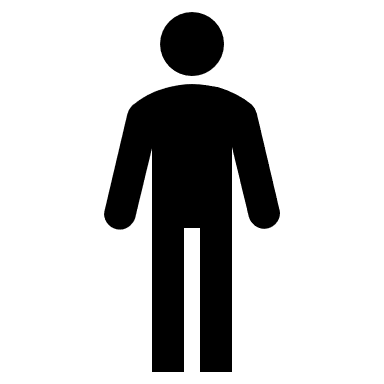 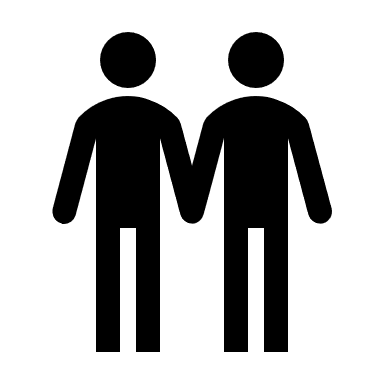 Source